SMLOUVA O POSKYTOVÁNÍ PORADENSKÝCH A KONZULTAČNÍCH SLUŽEB Č. ZAK 20-0225uzavřená podle § 1746 odst. 2 zákona č. 89/2012, občanský zákoník ve znění pozdějších předpisů, („občanský zákoník“),(„Smlouva“)Institut plánování a rozvoje hlavního města Prahy, příspěvková organizacezastoupený	Mgr. Ondřejem Boháčem, ředitelemsídlo:	Vyšehradská 57, 128 00 Praha 2zapsaný:	v obchodním rejstříku vedeném  Městským  soudem  v Praze, oddíl Pr, vložka 63IČO:	708 83 858DIČ:	CZ70883858bankovní spojení:	číslo účtu:	(„Objednatel“)Konsorcium Zdeněk Rudovský + Josef Žákzastoupené	Ing. arch. Zdeňkem Rudovským, Ph.D.sídlo:	Na Vyhlídce 501, 382 41 KapliceIČO:	75186501DIČ:	CZ8312161352bankovní spojení:	číslo účtu:	(„Poskytovatel“)(Objednatel a Poskytovatel dále společně také jen jako „Smluvní strany“ a každý jednotlivě také jako„Smluvní strana“)PREAMBULEVzhledem k tomu, žezáměrem Objednatele je budoucí realizace projektu „Automatizovaný systém pro správu informačních modelů staveb hlavního města Prahy“ („ASIMS“) a za účelem řádné přípravy projektu ASIMS má Objednatel zájem o výběr kvalifikovaného konzultanta a poradce projektu ASIMS, zahájil Objednatel odeslání oznámení o zahájení zadávacího řízení k uveřejnění ve Věstníku veřejných zakázek zadávací řízení na  podlimitní  veřejnou  zakázku zadávanou  v otevřeném řízení  dle zákona  č. 134/2016  Sb.,  o zadávání veřejných zakázek, ve znění pozdějších předpisů („ZZVZ“) s názvem „Odborné konzultační služby v oblasti metodiky správy majetku a technologie BIM k projektu Automatizovaný systém pro správu informačních modelů staveb hlavního města Prahy (ASIMS)“, interní číslo veřejné zakázky: ZAK 20-0225 („Veřejná zakázka“);v zadávacím řízení na Veřejnou zakázku byla nabídka Poskytovatele hodnocena jako nabídka pro Objednatele nejvýhodnější;Poskytovatel je připraven poskytnout Objednateli předmět plnění Veřejné zakázky, který je vymezen předmětem této Smlouvy a Objednatel je připraven Poskytovateli za plnění předmětu Veřejné zakázky, které je vymezeno předmětem této Smlouvy poskytnout cenu, jak je tato definována v článku II. Smlouvy;uzavřely Smluvní strany níže uvedeného dne, měsíce a roku tuto SmlouvuČl. IPředmět SmlouvyPoskytovatel se zavazuje Objednateli, v souladu s jeho požadavky, v termínech a v rozsahu, vymezených a za podmínek sjednaných ve  Smlouvě, vlastním jménem, na svůj náklad a na vlastní odpovědnost         a nebezpečí poskytnout konzultační a poradenské služby v oblasti metodiky hospodaření (nakládání, správy a údržby) s majetkem a metody Building Information Management (BIM) k jednotlivým fázím budoucího inovačního projektu s názvem „Automatizovaný systém pro správu informačních modelů staveb hlavního města Prahy (ASIMS)“, který bude realizován v rámci podpory Operačního programu Praha – pól růstu („Služby“).Objednatel se zavazuje poskytnout Poskytovateli součinnost nutnou k realizaci předmětu Smlouvy a zavazuje se řádně a včas poskytnuté Služby dílo uhradit Poskytovateli cenu ve výši a za podmínek    dále stanovených touto Smlouvou.Bližší specifikace Služeb je obsažena v Příloze 1 Smlouvy. Bližší popis projektu ASIMS je obsažen       v Příloze 2 Smlouvy.Plnění předmětu Smlouvy bude provedeno za podmínek stanovených v této Smlouvě (včetně příloh), dále pak za podmínek stanovených v zadávací dokumentaci Veřejné zakázky, včetně jejích příloh, a v nabídce Poskytovatele.Čl. IICena a platební podmínkySmluvní strany se dohodly, že za Služby poskytnuté Poskytovatelem řádně ve sjednané kvalitě podle této Smlouvy zaplatí Objednatel Poskytovateli za jednu hodinu Služeb dle této Smlouvy cenu ve výši:500,- Kč bez DPH, tj.605,- Kč s DPH při sazbě DPH ve výši 21 %.Jednotková cena uvedená v čl. II. odst. 1 Smlouvy může být měněna pouze v souvislosti se změnou sazeb DPH či jiných daňových předpisů majících vliv na cenu předmětu plnění Smlouvy. Rozhodným dnem je den změny sazby DPH.Poskytovatel uzavřením Smlouvy potvrzuje, že cena uvedená v čl. II. odst. 1 je stanovena jako cena nejvýše přípustná a nepřekročitelná za jednu hodinu Služeb dle této Smlouvy a zahrnuje zejména veškeré výlohy, výdaje a náklady vzniklé Poskytovateli v souvislosti s poskytováním Služeb dle této  Smlouvy    v přepočtu na 1 hodinu, jakož i cenu licence k autorskému dílu, vznikne-li v souvislosti s poskytováním Služeb dle této Smlouvy autorské dílo („Autorské dílo“) ve smyslu zákona č. 121/2000 Sb., o právu autorském, o právech souvisejících s právem autorským a o změně některých zákonů, (autorský zákon), ve znění pozdějších předpisů („autorský zákon“).Celková maximální cena za veškeré poskytnuté Služby dle této Smlouvy činí 4.400.000,- (slovy „čtyři miliony čtyři sta tisíc“) Kč bez DPH.Objednatel je povinen zaplatit Poskytovateli cenu za poskytování Služeb dle této Smlouvy na základě řádně a oprávněně vystaveného daňového dokladu (faktury), a to se splatností 21 dnů ode dne doručení řádně vystavené faktury Objednateli. Pokud nebude faktura Poskytovatelem vystavena v elektronicképodobě, ale v podobě listinné, je povinen Poskytovatel vystavit a Objednateli doručit takovou fakturu     v listinné podobě vždy ve dvojím vyhotovení.Řádným vystavením faktury se rozumí vystavení faktury Poskytovatelem, jež má veškeré náležitosti daňového dokladu požadované právními předpisy, zejména zákonem č. 235/2004 Sb., o dani z přidané hodnoty, ve znění pozdějších předpisů. Na faktuře musí být uvedeno číslo Smlouvy, číslo Veřejné zakázky ZAK 20-0225 a dále číslo projektu podpory Operačního programu Praha – pól růstu – CZ.07.1.02/0.0/0.0/19_080/0001960. Úhrada faktur bude provedena převodním příkazem na bankovní účet uvedený na faktuře Poskytovatele, uvedený shora v označení Poskytovatele.Poskytovatel je oprávněn fakturovat za Služby poskytnuté dle této Smlouvy měsíčně, a to vždy zpětně za předchozí kalendářní měsíc, v němž Poskytovatel poskytl Objednateli Služby dle této Smlouvy. Povinnou přílohou každé faktury Poskytovatele bude Objednatelem odsouhlasený přehled hodin poskytnutých Služeb Objednateli dle této Smlouvy za kalendářní měsíc („Přehled Služeb“).Přehled Služeb je Poskytovatel povinen zaslat Objednateli vždy do 5. dne kalendářního měsíce následujícího po kalendářním měsíci, v němž byly Poskytovatelem poskytnuty Služby dle této Smlouvy. Objednatel schválí Přehled služeb Poskytovateli do 10. dne kalendářního měsíce, v němž byl Přehled služeb Poskytovateli zaslán. Ve lhůtě dle předchozí věty má Objednatel právo vrátit Poskytovateli Přehled služeb k opravě či doplnění a stanovit mu k opravě či doplnění Přehledu služeb odpovídající lhůtu.Oprávněným vystavením faktury se rozumí vystavení faktury Poskytovatelem nejpozději do 15. kalendářního měsíce následujícího po kalendářním měsíci, za nějž je fakturováno na základě Objednatelem odsouhlaseného Přehledu Služeb.V případě, že faktura nebude vystavena oprávněně, není Objednatel povinen ji proplatit.V případě, že faktura nebude vystavena řádně v souladu se zákonem a nebude obsahovat předepsané náležitosti, je Objednatel  oprávněn  vrátit  ji  Poskytovateli  k opravě  a  doplnění.  V  takovém  případě se zastaví plynutí lhůty splatnosti a nová lhůta splatnosti začne běžet doručením opravené faktury.Objednatel neposkytuje zálohy.V případě, že se Poskytovatel stane nespolehlivým plátcem DPH, ve smyslu ustanovení § 106a zákona  č. 235/2004 Sb., o dani z přidané hodnoty, ve znění pozdějších předpisů, je Objednatel oprávněn odvést částku    DPH    z příslušného    plnění    přímo    na    účet    finančního    úřadu,    podle         ustanovení§ 109 a § 109a cit. zákona. V takovém případě Objednatel tuto skutečnost oznámí Poskytovateli a úhradou DPH na účet finančního úřadu se pohledávka Objednatele vůči Poskytovateli v částce uhrazené DPHpovažuje bez ohledu na další ustanovení této Smlouvy za uhrazenou. Skutečnost, že se Poskytovatel stal tzv. nespolehlivým plátcem DPH, bude ověřena z veřejně dostupného registru, což Poskytovatel výslovně akceptuje a nebude činit sporným.Čl. IIITermín poskytování SlužebSmluvní    strany    berou    na     vědomí     a     souhlasí,     že     rozsah     Služeb     bude     záviset,     na aktuálních potřebách Objednatele s tím, že služby dle této Smlouvy budou poskytovány ode dne účinnosti Smlouvy do 31.12.2023 nebo do vyčerpání maximální výše ceny dle článku II. odst. 4 Smlouvy, podle toho, která z těchto skutečností nastane dříve.Konkrétní termíny plnění Služeb Poskytovatele budou mezi Smluvními stranami dohodnuty postupem dle článku IV. Smlouvy.Čl. IVZpůsob plnění a místo poskytování SlužebSmluvní    strany    berou    na     vědomí     a     souhlasí,     že     rozsah     Služeb     bude     záviset, na  aktuálních  potřebách  Objednatele  s  tím,  že  služby  dle  této  Smlouvy  budou  poskytovány      za jednotkovou cenu dle čl. II této Smlouvy s předpokládaným rozsahem 3034 hodin Služeb, čímž není dotčeno ustanovení dle článku II. odst. 4 Smlouvy.V případě, že cena Poskytovatele dle článku II. odst. 1 Smlouvy po vynásobení 3034 hodin, bude nižší než maximální celková cena dle článku II. odst. 4 Smlouvy, je Objednatel od Poskytovatele oprávněn v období od účinnosti Smlouvy do 31.12.2023 odebrat Služby nad rámec předpokládaných 3034 hodin, maximálně však do výše celkové ceny dle článku II. odst. 4 Smlouvy.Smluvní strany po nabytí účinnosti Smlouvy sjednají do 10 pracovních dní společné úvodní jednání    v sídle Objednatele, v rámci kterého Objednatel seznámí Poskytovatele s vývojem projektu ASIMS a Smluvní strany sjednají plánovaný rozsah poskytovaných Služeb pro období roku 2021.Služby Poskytovatele budou spočívat v poradenských a konzultačních službách poskytovaných Objednateli prostřednictvím účasti Poskytovatele na jednáních s Objednatelem či třetími osobami, kontrolních dnech plnění projektu ASIMS, prezentacích a dalších událostech souvisejících s realizací inovačního projektu ASIMS a dále budou poskytovány formou přípravy stanovisek, komentářů, hodnocení, popřípadě dalších písemných dokumentů dle potřeby Objednatele.Neujednají-li Smluvní strany v rámci plnění předmětu Smlouvy jinak, je Objednatel povinen informovat Poskytovatele o potřebě jeho osobní účasti na jednání nejméně 5 pracovních dní před termínem jejího konání. Informace dle předchozí věty bude vždy oznámena kontaktní osobě Poskytovatele prostřednictvím elektronické komunikace na emailovou adresu kontaktní osoby Poskytovatele dle článku XIII. odst. 5 Smlouvy. Součástí informace o konání jednání bude informace o předmětu jednání a bude-li to Objednatel vyžadovat, pak i informace o podkladech jednání, které má pro účely jednání Poskytovatel na jednání připravit. Nesdělí-li Objednatel Poskytovateli postupem dle tohoto článku jinak, je místem jednání vždy sídlo Objednatele.Požaduje-li Objednatel v rámci poskytnutí Služeb dle této Smlouvy zpracování stanoviska, prezentace, komentáře, hodnocení, či jakéhokoliv písemného dokumentu dle potřeb Objednatele, je povinen sdělit Poskytovateli, nebude-li mezi Smluvními stranami ujednáno jinak, písemně specifikaci zadání takového písemného výstupu a pokyny pro zpracování písemného výstupu, a to prostřednictvím elektronické komunikace na emailovou adresu kontaktní osoby Poskytovatele dle článku XIII. odst. 5 Smlouvy. Smluvní strany se v návaznosti na specifikaci zadání písemného výstupu dohodnou na termínu předání písemného výstupu Objednateli.Poskytovatel je povinen řídit se při zpracování písemného výstupu dle odst. 6 tohoto článku Smlouvy, i jinak  při  plnění  Služeb  dle  této  Smlouvy,  pokyny  Objednatele,  není   však   povinen   vyhovět jeho pokynům, pokud tyto odporují platnému právnímu řádu, jakož ani pokynům daným po lhůtě dohodnuté pro písemný výstup Poskytovatele dle odst. 6 tohoto článku Smlouvy. Je však povinen na tyto okolnosti Objednatele vždy upozornit.Písemný výstup Poskytovatele dle odst. 6 tohoto článku Smlouvy je považován za zpracovaný řádně a včas, pokud je předán Objednateli v termínu dohodnutém mezi Stranami dle odst. 6 tohoto článku Smlouvy a pokud je zpracován v rozsahu a dle pokynů Objednatele, s výjimkou nevhodného či pozdního pokynu Objednatele dle odst. 7 tohoto článku Smlouvy. Za řádně provedený písemný výstup je tento považován tehdy, když k datu předání a převzetí nevykazuje žádné vady a nedodělky a je zpracován v souladu s požadavky na kvalitu stanovenými v čl. VII. této Smlouvy.Řádně a včas poskytnutý písemný výstup Poskytovatele je Objednatel povinen převzít a jeho převzetí potvrdit vydáním akceptačního protokolu.Vykazuje-li předaný písemný výstup Poskytovatele vady, zejména je-li zpracován v rozporu se zadáním Objednatele, v menším rozsahu či je-li zpracován v rozporu s pokyny Objednatele (s výjimkou nevhodného či pozdního pokynu Objednatele dle odst. 7 tohoto článku Smlouvy), vystaví   ObjednatelPoskytovateli po přijetí takového písemného výstupu akceptační protokol s uvedením nedodělků a vad poskytnuté Služby a stanoví Poskytovateli přiměřenou lhůtu pro zjednání nápravy a předložení bezvadného písemného výstupu.Teprve podpisem akceptačního protokolu bez výhrad či s výhradou těch vad, které nebrání písemný výstup Poskytovatele akceptovat, se písemný výstup považuje za řádně převzatý a Poskytovateli vzniká právo v souladu s čl. II. této Smlouvy na úhradu ceny za poskytnuté Služby.Objednatel se zavazuje poskytnout Poskytovateli včas všechnu potřebnou součinnost spočívající zejména v kontinuální  výměně  informací,  předání  doplňujících  podkladů,  jejichž  potřeba  vznikne v průběhu plnění Smlouvy.Poskytovatel je povinen použít podklady předané mu Objednatelem pouze za účelem poskytování Služeb dle této Smlouvy a zavazuje se nejpozději současně s ukončením plnění Služeb dle této Smlouvy vrátit Objednatelem poskytnuté podklady zpět Objednateli. Poskytovatel není oprávněn pořizovat kopie Objednatelem mu předaných podkladů vyjma případů, kdy tyto kopie budou zapracovány přímo do písemných výstupů Poskytovatele dle této Smlouvy.Objednatel je oprávněn být informován průběžně o poskytování Služeb dle této Smlouvy a jednotlivých částí. Orientační frekvence koordinačních jednání je 1 × za 30 dnů, neurčí-li Objednatel jinak. Místem jednání koordinačních jednání, neurčí-li Objednatel jinak, je místo sídla Objednatele. Poskytovatel je povinen z každého koordinačního jednání sestavit písemný protokol, který bude věrohodným písemným záznamem o průběhu koordinačního jednání a jeho výsledku a zaslat jej nejpozději do 5 pracovních dní ode dne následujícího po uskutečnění koordinačního jednání prostřednictvím elektronické komunikace kontaktní osobě Objednatele dle článku XIII. odst. 4 Smlouvy. Objednatel má právo připomínkovat písemný záznam o průběhu koordinačního jednání do 5 pracovních dní ode dne jeho doručení (postačuje prostřednictvím elektronické komunikace) kontaktní osobě Objednatele dle článku XIII. odst. 4 Smlouvy a v této lhůtě připomínkovaný písemný záznam o průběhu koordinačního jednání zaslat kontaktní osobě Poskytovatele dle článku XIII. odst. 5 Smlouvy. V případě rozporu mezi Stranami ohledně obsahu koordinačního jednání tak, jak je tento zaznamenán v písemném záznamu, bude postup dle předchozích vět tohoto odstavce Smlouvy opakován, dokud nedojde mezi Smluvními stranami      k dohodě o písemném záznamu z koordinačního jednání Smluvních stran. Písemný záznam může obsahovat i pokyn Objednatele k poskytnutí Služeb dle odstavce 5 a/ nebo odstavce 6 tohoto článku Smlouvy.Čl. V.Další povinnosti PoskytovatelePoskytovatel je podle ustanovení § 2 písm. e) zákona č. 320/2001 Sb., o finanční kontrole ve veřejné správě a o změně některých zákonů, ve znění pozdějších předpisů, osobou povinnou spolupůsobit      při výkonu finanční kontroly. Poskytovatel je povinen poskytnout při výkonu finanční kontroly součinnost a je povinen poskytnout přístup ke všem dokumentům souvisejícím se zadáním a realizací předmětu Smlouvy, včetně dokumentů podléhajících ochraně podle zvláštních právních předpisů. Za účelem řádného splnění této povinnosti je Poskytovatel povinen smluvně zavázat i všechny své případné poddodavatele.Poskytovatel je povinen dokumenty související s poskytováním služeb dle této Smlouvy uchovávat nejméně po dobu 10 let od konce účetního období, ve kterém došlo k zaplacení poslední části ceny za poskytnuté Služeb, popř. k poslednímu zdanitelnému plnění dle této Smlouvy, a to zejména pro účely kontroly oprávněnými kontrolními orgány.Poskytovatel je povinen upozornit Objednatele písemně na existující či hrozící střet zájmů bezodkladně poté, co střet zájmů vznikne nebo vyjde najevo, pokud Poskytovatel i při vynaložení veškeré odborné péče nemohl střet zájmů zjistit před uzavřením této Smlouvy.Čl. VI.Ustanovení o poddodavatelích a členech realizačního týmuPoskytovatel se zavazuje plnil předmět Smlouvy prostřednictvím osob, které uvedl jako členy realizačního týmu dodavatele v nabídce podané v zadávacím řízení na plnění předmětu Veřejné zakázky (viz Příloha 4 Smlouvy).Poskytovatel je oprávněn zajištěním části Smlouvy pověřit třetí osobu – poddodavatele, jímž prokazoval část kvalifikace při podání nabídky v zadávacím řízení na Veřejnou zakázku.Poskytovatel je oprávněn ve výjimečných a objektivně odůvodnitelných případech změnit fyzické osoby dle odst. 1. a/nebo odst. 2 tohoto článku Smlouvy jen s písemným souhlasem Objednatele. Nezbytnou podmínkou pro změnu osoby, prostřednictvím které Poskytovatel v rámci zadávacího řízení na Veřejnou zakázku prokazoval splnění kvalifikačních předpokladů, je, že Poskytovatel jako součást svého oznámení o změně této osoby předloží pro nově navrženou osobu originály nebo úředně ověřené kopie dokladů prokazujících kvalifikaci navržené osoby, a to alespoň v rozsahu požadovaném   v zadávacíchpodmínkách Veřejné zakázky a v takovém rozsahu, že za zkušenosti takto nově navrhované osoby   byPoskytovatel v hodnocení nabídky obdržel v zadávacím řízení na Veřejnou zakázku stejný počet bodů jako bylo bodové ohodnocení zkušeností nahrazované osoby. Poskytovatel je povinen Objednateli oznámit změnu nejméně tři (3) pracovní dny před účinností navrhované změny. Účinnost změny nastává až okamžikem vydání písemného souhlasu Objednatele. Změna těchto osob za výše uvedených podmínek není považována za změnu Smlouvy.Poskytovatel je dále oprávněn zajištěním části Smlouvy pověřit třetí osobu – poddodavatele, kterou neprokazoval plnění části kvalifikace a kterou oznámil Objednateli na krycím listu nabídky podaném  v zadávacím řízení na Veřejnou zakázku, popř. kterou Objednateli dodatečně při plnění předmětu Smlouvy oznámí.Při provádění dodávky či souvisejících prací jinou osobou – poddodavatelem, má Poskytovatel odpovědnost, jako by dodávku prováděl sám.Poskytovatel je povinen zavázat tyto třetí osoby – poddodavatele k dodržování obdobných povinností, jaké má Poskytovatel na základě této Smlouvy a současně se Poskytovatel zavazuje dodržovat veškeré své povinnosti k poddodavatelům, k nimž se zavázal, a to včetně povinností a podmínek platebních.Čl. VII.Kvalita poskytovaných SlužebPoskytovatel se zavazuje poskytovat Služby dle této Smlouvy svědomitě, v dobré víře, řádně a včas,    s nejvyšší možnou odbornou péčí a v souladu se zájmy a pokyny Objednatele, touto Smlouvou, platnými právními předpisy, interními předpisy Objednatele bez ohledu na to, zda jsou závazné či nikoliv a dle podmínek Veřejné zakázky.Služby jsou poskytovány včas, ve stanovených termínech, pokud je plnění Poskytovatele poskytnuto   v termínech určených postupem dle článku III. a IV. Smlouvy.Čl. VIII.Odpovědnost za vadyPoskytovatel odpovídá za to, že Služby dle této Smlouvy budou poskytnuty podle podmínek Smlouvy, zadávací dokumentace Veřejné zakázky, a že bude odpovídat a sloužit k smluvenému a jinak obvyklému účelu a bude mít vlastnosti stanovené právními předpisy vztahujícími se přímo k plnění předmětu Smlouvy a jinak vlastnosti obvyklé.Vady vytčené v akceptačním protokolu, které nebrání akceptaci, se  Poskytovatel zavazuje odstranit  ve lhůtách stanovených v akceptačním protokolu dle článku IV. odst. 10 Smlouvy.Smluvní strany se dohodly, že v případě vzniku vady předmětu plnění Poskytovatele či jeho části, která nebyla identifikována v akceptačním protokolu, je Objednatel povinen bezodkladně po jejich zjištění, písemnou formou, postačí e-mailem kontaktní osobě Poskytovatele dle článku XIII. odst. 5 Smlouvy, existenci těchto vad oznámit, přičemž Poskytovatel je povinen na základě dohody s Objednatelem písemně oznámené  vady  bezplatně  odstranit,  přičemž  je  povinen  k odstraňování  vad  nastoupit  bez zbytečného odkladu.V případě prodlení Poskytovatele s odstraněním vad vytčených v akceptačním protokolu či jinak sdělených Poskytovateli dle odst. 3 tohoto článku Smlouvy, má Objednatel vedle vyúčtování smluvní pokuty právo pověřit odstraněním vady, popř. vad třetí osobu. Objednateli v tomto případě vzniká právo nárokovat zaplacení vynaložených finančních nákladů na odstranění vady na Poskytovateli.Poskytovatel ručí za případné dotčení  práva  jakékoliv  třetí  osoby  vyplývající  z průmyslového  nebo duševního vlastnictví související s plněním předmětu  Smlouvy, a to na území České republiky    i mimo něj.Pokud bude mít plnění Poskytovatele právní vady, Poskytovatel je povinen na vlastní náklady učinit všechna opatření nezbytná k odstranění právní vady předmětu Smlouvy. Poskytovatel nese veškeré náklady a hradí veškeré oprávněné nároky třetích osob.V případě, že by se Poskytovatel mohl při  plnění  předmětu  Smlouvy  dostat  do konfliktu  zájmů mezi Objednatelem a jinou osobou, je povinen okamžitě na takovou možnost upozornit  Objednatele   a předložit mu návrh řešení. V případě porušení tohoto závazku odpovídá Objednateli za způsobenou škodu v plném rozsahu.Poskytovatel  je  povinen  po  celou   dobu   plnění   Smlouvy   mít   uzavřenou   pojistnou   smlouvu na odpovědnost za škodu způsobenou při výkonu své profesní odpovědnosti proti škodám, včetně škod způsobených třetím osobám, způsobeným jeho činností, včetně možných škod způsobených pracovníky Poskytovatele, a to na minimální pojistné plnění ve výši 1 mil. Kč. Ověřená kopie pojistné smlouvy byla Poskytovatelem předložena Objednateli před podpisem této Smlouvy a tvoří Přílohu 3 této Smlouvy.Poskytovatel je povinen kdykoliv  během  účinnosti  této  Smlouvy  k výzvě  Objednatele  předložit  mu k nahlédnutí certifikáty dokládající účinnost pojistné smlouvy dle odst. 8 tohoto článku Smlouvy,  a to vždy nejpozději do 3 pracovních dnů ode dne, v němž jej o to Objednatel požádal.Čl. IX.Smluvní pokutaZa prodlení s termínem předání Služeb či jejích částí v termínech dohodnutých mezi Smluvními stranami postupem dle této Smlouvy zaplatí Poskytovatel Objednateli smluvní pokutu ve výši 10.000,- (slovy: deset tisíc) Kč, za každý započatý den prodlení.V případě, že Poskytovatel nebude provádět plnění předmětu Smlouvy prostřednictvím členů týmu (či poddodavatelů)    dle    čl.    VI.     Smlouvy,     zaplatí     Poskytovatel     za     každou     osobu,     která se nebude podílet na jí určené části plnění předmětu  Smlouvy, objednateli smluvní pokutu        ve výši 10.000,- (slovy: deset tisíc) Kč za každé jednotlivé porušení.Poskytovatel bere na vědomí, že výhradním nabyvatelem licence je Objednatel. Objednatel je oprávněn po Poskytovateli požadovat smluvní pokutu ve výši 20 % z částky dle článku II. odst. 4 Smlouvy v případě porušení ustanovení čl. X. odst. 1 této Smlouvy, tedy užití Autorského díla ve smyslu ustanovení§ 12 autorského zákona bez svolení Objednatele a v případě porušení ustanovení čl. X. odst. 3 této Smlouvy, tedy zejména pokud se ukáže, že Autorské dílo není původním výtvorem Poskytovatele a/nebo že Poskytovatel udělil licenci k Autorskému dílu třetí osobě, a to za každé takovéto zjištění.Poskytovatel je dále povinen Objednateli zaplatit smluvní pokutu za porušení níže uvedených ustanovení této Smlouvy:Za každé jednotlivé porušení povinnosti uvedené v čl. X. odst. 5 Smlouvy je Poskytovatel povinen zaplatit Objednateli smluvní pokutu ve výši 50.000,- (slovy: padesát tisíc) Kč.Za každé jednotlivé porušení povinností uvedených v čl. XI. Smlouvy týkajících se ochrany důvěrných informací a obchodního tajemství, je Poskytovatel povinen zaplatit Objednateli smluvní pokutu ve výši 100.000,- Kč (slovy: jedno sto tisíc) Kč.V případě, že se Poskytovatel neúčastní řádně oznámené pracovního či koordinačního jednání dle čl. IV odst. 5 a/ nebo čl. IV odst. odst. 14 Smlouvy, zaplatí Objednateli smluvní pokutu ve výši 10.000,-  (slovy: deset tisíc) Kč za každou jednotlivou neúčast.Neodstraní-li Poskytovatel vadu příslušné části díla do 14 dnů od zjištění vady a jejího oznámení Poskytovateli     ve     stanoveném     termínu,      zaplatí      Objednateli      smluvní      pokutu ve výši 50.000,- (slovy: padesát tisíc) Kč za každý den prodlení.V případě škody vzniklé Objednateli porušením povinnosti Poskytovatele, je tento povinen škodu Objednateli uhradit. Škodou se rozumí i jakékoliv plnění Objednatele třetím osobám, které musel Objednatel uhradit v důsledku porušení povinnosti či závazku Poskytovatele plynoucí z této Smlouvy nebo v důsledku nepravdivého prohlášení Poskytovatele v této Smlouvě.Objednatel je oprávněn smluvní pokutu, případně vzniklou náhradu škody, na které mu v důsledku porušení závazku Poskytovatele vznikl právní nárok, započíst proti kterékoliv úhradě, která přísluší Poskytovateli dle příslušných ustanovení Smlouvy.Smluvní pokuty sjednané dle tohoto článku jsou splatné do 15 kalendářních dnů od okamžiku každého jednotlivého porušení ustanovení specifikovaného v této Smlouvě, a to na účet Objednatele uvedený   v záhlaví této Smlouvy. Objednatel je oprávněn započíst splatnou smluvní pokutu proti jakékoli pohledávce Poskytovatele vůči Objednateli.Ustanovením tohoto článku o smluvní pokutě není dotčeno domáhat se práva na náhradu škody, smluvní strany tedy nebudou aplikovat ustanovení § 2050 občanského zákoníku.Čl. X.Ustanovení o právním vztahu k autorskému zákonu a „licenční doložka“Vznikne-li v souvislosti s poskytováním Služeb dle této Smlouvy Autorské dílo ve smyslu autorského zákona poskytuje Poskytovatel Objednateli výhradní neomezenou licenci k Autorskému dílu, a to věcně, časově a místně, v rozsahu ustanovení § 12 autorského zákona, a uděluje Objednateli převoditelné, trvalé, výlučné a uhrazením faktury za Služby, při nichž došlo k vytvoření tohoto Autorského díla zcela splacené právo Autorské dílo užívat a Objednatel toto právo přijímá. Objednatel je oprávněn Autorské dílo užít všemi způsoby užití dle ustanovení § 12 autorského zákona, zejména: zveřejnit, zpracovat, změnit, upravit a takto je užít v neomezeném rozsahu dle tohoto článku, užít pouze část Autorského díla a spojit Autorské dílo s jinými díly a zařadit je do díla souborného. Smluvní strany pro vyloučení pochybností uvádějí, že současně s udělením licence poskytuje Objednateli souhlas s prvotním zveřejněním díla dle § 11 odst. 1 autorského zákona. Poskytovatel výslovně souhlasí s tím, aby Objednatel o zveřejnění řádně předaného a převzatého Autorského díla nebo jeho části rozhodl sám dle svého uvážení. Zveřejněním se rozumí zejména (nikoli však výlučně) veřejné přednesení, provedení, předvedení, vystavení, vydání či jiné zpřístupnění veřejnosti. Poskytovatel se poskytnutím licence Objednateli zavazuje sám neužít licenci, a to nejen po předání a převzetí Autorského díla nebo jeho části Objednatelem, ale i před předáním a převzetím Autorského díla nebo části Objednatelem. Poskytovatelse zdrží výkonu práva, ke kterému zde sjednanou licenci Objednateli uděluje.Objednatel je oprávněn zcela nebo zčásti, bez omezení, oprávnění tvořící součást licence poskytnout třetí  osobě  (podlicence)  a  to  i  opakovaně,  případně  práva  touto  Smlouvou  nabytá  postoupit       a Poskytovateli identifikovat osobu postupníka (nabyvatele licence).Poskytovatel garantuje, že Autorské dílo vytvořil osobně, případně bylo vytvořeno pouze osobami, které jsou k němu ve vztahu ve smyslu ustanovení § 58 autorského zákona, a že tudíž bude oprávněn            k poskytnutí licence z titulu postavení zaměstnavatele, či obdobném s ohledem na příslušného autora, anebo s příslušným autorem uzavřel dostatečnou licenční Smlouvu, která jej opravňuje poskytnout Objednateli podlicenci alespoň v rozsahu dle zde sjednaného; licence a podlicence se pro účely        této Smlouvy společně označují jako „licence“. Poskytovatel garantuje, že před podpisem této Smlouvy neudělil třetí osobě žádnou licenci k užití Autorského díla, a to ani výhradní ani nevýhradní, která by mohla být v rozporu s licencí dle zde sjednaného. Poskytovatel současně garantuje, že ve spojení          s Autorským dílem nejsou dotčena jakákoli práva třetích osob a jedná se o původní, jedinečné a tvůrčí Autorské dílo Poskytovatele.Odměna za poskytnutí licence je zahrnuta v ceně dle této Smlouvy. Smluvní strany prohlašují takovou odměnu za odpovídající a konečnou.Pro vyloučení všech pochybností platí, že se Poskytovatel zavazuje zajistit právo používat patenty, ochranné známky, licence, průmyslové vzory, know-how, software a práva z duševního vlastnictví, nezbytně se vztahující k předmětu Smlouvy, které jsou nutné pro provoz a jeho využití, a to současně   s předáním předmětu Smlouvy nebo jeho části Objednateli.S ohledem na  veřejnoprávní  povahu Objednatele,  který musí naplňovat  podmínky transparentnosti  a plnit povinnosti dle zákona č. 106/1999 Sb., o svobodném přístupu k informacím, se Smluvní strany dohodly,  že  Objednatel  je  oprávněn  bez  omezení  zveřejnit  výsledek   činnosti  Poskytovatele.    Ke zveřejnění může dojít v jakékoli podobě (tiskem, prostřednictvím internetových stránek, veřejnou prezentací atd.).Poskytovatel výslovně potvrzuje, že ujednání tohoto článku považuje za přiměřená, nejedná se o zkrácení jeho práv ani za zneužití jeho autorských práv, ani se nejedná o ujednání v rozporu s dobrými mravy.Čl. XI.Ochrana důvěrných informacíSmluvní strany se zavazují, že pro jiné účely, než je plnění předmětu této Smlouvy a jednání směřující k plnění povinností a výkonu práv vyplývajících z této Smlouvy, jiné osobě nesdělí, nezpřístupní,     pro sebe nebo pro jiného nevyužijí obchodní tajemství druhé Smluvní strany, o němž se dověděly  nebo dozví tak, že jim bylo nebo bude svěřeno nebo se jim stalo jinak přístupným v souvislosti s plněním této Smlouvy, obchodním či jiným jednáním, které spolu vedly nebo povedou. Povinnosti zachovávat obchodní tajemství stanovené v odst. 1 až 5 tohoto článku Smlouvy se netýkají zákonných povinností Objednatele (jako např. zveřejnit znění Smlouvy v souladu se ZZVZ či v souladu se zákonem č. 340/2015 Sb., o zvláštních podmínkách účinnosti některých smluv, uveřejňování těchto smluv a o registru smluv (zákon o registru smluv), ve znění pozdějších předpisů („zákon o registru smluv“)).Obchodním  tajemstvím  se  pro  účely  této  Smlouvy  rozumí  veškeré  skutečnosti  obchodní,  výrobní či technické povahy související s činností Smluvních stran, zejména veškerá průmyslová práva a know-how, které mají skutečnou nebo alespoň potenciální materiální či nemateriální  hodnotu,  nejsou v obchodních kruzích běžně dostupné a mají být podle vůle Smluvních stran utajeny.Smluvní strany se zavazují, že ke skutečnostem tvořícím obchodní tajemství, umožní přístup pouze pracovníkům a osobám, které se smluvně zavázaly mlčenlivostí o skutečnostech tvořících obchodní tajemství.Smluvní strany jsou povinny zachovávat obchodní tajemství i po skončení tohoto smluvního vztahu  po dobu, po kterou trvají skutečnosti obchodní tajemství tvořící.Smluvní  strany  se  zavazují,  že  informace  získané  od  druhé  Smluvní  strany  nebo  při  spolupráci s ní nevyužijí k vlastní výdělečné činnosti a ani neumožní, aby je k výdělečné činnosti využila třetí osoba.Poskytovatel se zavazuje zachovávat ve vztahu ke třetím osobám mlčenlivost i o všech dalších informacích, které při plnění této Smlouvy získá od Objednatele nebo o Objednateli či jeho zaměstnancích a spolupracovnících, i pokud tyto nenaplňují znaky obchodního tajemství dle tohoto článku Smlouvy a nesmí je zpřístupnit bez písemného souhlasu Objednatele žádné třetí osobě ani je použít v rozporu s účelem této Smlouvy, ledaže se jedná:o informace, které jsou veřejně přístupné, neboo případ, kdy je zpřístupnění informace vyžadováno zákonem nebo závazným rozhodnutím oprávněného orgánu.Poskytovatel je povinen zavázat povinností mlčenlivosti podle odst. 6 tohoto článku Smlouvy i všechny osoby, které se budou podílet na poskytování služeb Objednateli dle této Smlouvy za Poskytovatele. Za porušení povinnosti mlčenlivosti osobami, které se budou podílet na poskytování Služeb dle této Smlouvy za Poskytovatele, odpovídá Poskytovatel, jako by povinnost porušil sám. Povinnost mlčenlivosti trvá i po skončení účinnosti této Smlouvy.Čl. XII.Trvání a ukončení SmlouvyTato Smlouva se uzavírá na dobu určitou, účinnosti nabývá dnem zveřejnění v registru smluv a končí 31.12.2023, popř. okamžikem, kdy odměna veškerých celkově poskytnutých Služeb dle této Smlouvy dosáhne částky dle článku II. odst. 4 Smlouvy, podle toho, která z výše uvedených skutečností nastane dříve.K předčasnému zániku Smlouvy může dojít:písemnou dohodou Smluvních stran,odstoupením od Smlouvy za podmínek uvedených v odst. 3 a odst. 4 tohoto článku.Objednatel má právo odstoupit od této Smlouvy:neposkytl –  li  Poskytovatel  plnění  dle  této  Smlouvy  řádně  a  vadu  plnění  neodstranil  ani  v dodatečné lhůtě nad rámec lhůty pro odstranění vad plnění stanovené postupem dle této Smlouvy nebo oznámí-li před jejím uplynutím, že vady plnění neodstraní,jestliže byl prohlášen úpadek Poskytovatele ve smyslu zákona č. 182/2006 Sb., insolvenční zákon, ve znění pozdějších předpisů,pokud bude Poskytovatel v prodlení s plněním předmětu Smlouvy či jeho části o více než 30 dní,jestliže plnění poskytnuté Poskytovatelem nebude splňovat parametry stanovené v této Smlouvě, zadávací dokumentaci Veřejné zakázky, obecně závaznými právními předpisy,jestliže Poskytovatel pozbude oprávnění, které vyžaduje plnění předmětu Smlouvy,jestliže Poskytovatel vstoupí do likvidace,v případě, kdy bude plnění prováděno v rozporu s čl. VII. této Smlouvy,v případech, pro něž Smluvní strany sjednaly smluvní pokutu v čl. IX. odst. 2 této Smlouvy,Poskytovatel ve lhůtě nepředloží Objednateli pojistnou Smlouvu nebo certifikáty dokládající účinnost pojistné Smlouvy dle čl. VIII. Smlouvy;projekt ASIMS bude zrušen.Poskytovatel má právo odstoupit od této Smlouvy, pokud:je Objednatel v prodlení se zaplacením ceny nebo jakékoliv její části dle článku II odst. 5. této Smlouvy a nenapravil takové porušení své povinnosti v dodatečné přiměřené lhůtě poskytnuté mu Poskytovatelem;Objednatel z jakéhokoliv důvodu není schopen splnit své závazky vyplývající z této Smlouvy;projekt ASIMS bude zrušen.Odstoupení od Smlouvy musí být učiněno písemným oznámením odstupující Strany řádně doručeným druhé Straně s uvedením důvodu, na základě, kterého se od Smlouvy odstupuje. Odstoupení nabude účinnosti dnem, kdy je oznámení o odstoupení příslušné Straně řádně doručeno.V případě ukončení Smlouvy z jakéhokoliv důvodu Poskytovatel do 10 dnů předá Objednateli veškeré dosavadní výsledky své práce dle Smlouvy, které nebyly Poskytovatelem Objednateli ještě fakturovány. Po obdržení veškerých dosavadních výsledků práce Poskytovatele vyhodnotí Objednatel míru rozpracovanosti a využitelnosti jednotlivých částí dodaného plnění a jejich případné vady. Výsledek vyhodnocení oznámí Objednatel Poskytovateli nejpozději do 60 dnů od předání veškerých výsledků práce Poskytovatele písemným oznámením, které bude obsahovat seznam jednotlivých položek výsledků práce Poskytovatele předaných Objednateli, popis stavu, v jakém byly Objednateli předány (zejména míra jejich rozpracovanosti a využitelnosti pro naplnění účelu Smlouvy) a seznam případných vad. Poskytovatel sdělí písemně Objednateli svoje stanovisko k obsahu oznámení podle předchozí věty nejpozději do 20 dnů ode dne, kdy bylo Poskytovateli doručeno. Po sdělení stanoviska Poskytovatele si potvrdí Strany předání výsledků práce Poskytovatele formou písemného protokolu o předání a převzetí výsledků práce Poskytovatele ke dni ukončení Smlouvy, který podepíší kontaktní osoba Objednatele a kontaktní osoba Poskytovatele dle článku XIII. Smlouvy.Protokol o předání a převzetí výsledků práce Poskytovatele ke dni ukončení Smlouvy je podkladem pro vystavení faktury Poskytovatele na dosud neuhrazenou část plnění předmětu Smlouvy. Pro vyloučení pochybností platí, že Poskytovatel nebude mít právo na zaplacení těch částí plnění Poskytovatele dleSmlouvy, které nebyly zahrnuty do protokolu o předání a převzetí výsledků práce dle předchozí věty.Čl. XIII.Ustanovení o doručováníVeškeré písemnosti související s touto Smlouvou se doručují	na	adresu	Objednatele nebo Poskytovatele uvedenou v této Smlouvě. Pokud v průběhu plnění této Smlouvy dojde ke změně adresy některé ze Smluvních stran, je povinen taková Smluvní strana neprodleně písemně oznámit druhé Smluvní straně tuto změnu, a to způsobem uvedeným v tomto článku. Uvedené se použije přiměřeně i na změnu kontaktní osoby Smluvních stran dle odst. 4 a 5 tohoto článku Smlouvy.Nebyl-li Objednatel nebo Poskytovatel na uvedené adrese zastižen, písemnost se prostřednictvím poštovního doručovatele uloží na poště. Nevyzvedne-li si účastník zásilku do deseti (10) kalendářních dnů od uložení, považuje se poslední den této lhůty za den doručení, i když se účastník o doručení nedozvěděl.Veškeré   písemnosti   související   s touto   Smlouvou   lze   doručit elektronickým    způsobem,    resp. prostřednictvím datové schránky (ID: c2zmahu) nebo e-mailem (podatelna@ipr.praha.eu).Kontaktní osobou na straně Objednatele jexxxxxxxxxxx., tel. xxxxxxxxxx, e-mail: xxxxxxxxxxxx,xxxxxxxxxxx., tel. xxxxxxxxxx, e-mail: xxxxxxxxxxxxxxxxxxxxxxx., tel. xxxxxxxxxx, e-mail: xxxxxxxxxxxxxxxxxxxxxxx., tel. xxxxxxxxxx, e-mail: xxxxxxxxxxxx.Kontaktní osobou na straně Poskytovatele je xxxxxxxxx, tel.: xxxxxxxxxx, e-mail:xxxxxxxxxxxxxx .Veškerá komunikace mezi Stranami bude probíhat výlučně v českém jazyce. V případě osobních jednání mezi Objednatelem a Poskytovatelem, kdy na straně Poskytovatele bude součástí týmu Poskytovatele i osoba, která nebude schopna komunikace s Objednatelem v českém jazyce, připouští Objednatel, aby se takových jednání na straně Poskytovatele účastnil i překladatel do českého jazyka. Ustanovení dle předchozí věty se nedotýká komunikace ve slovenštině. Náklady na zajištění služeb překladatele nese Poskytovatel.Čl. XIV.Závěrečná ustanoveníV případě elektronického podpisu Smlouvy, musí být Smlouva a její dodatky podepsány uznávaným elektronickým podpisem.Právní vztahy vzniklé z této Smlouvy nebo s touto Smlouvou související se řídí, pokud z této Smlouvy nevyplývá něco jiného, ustanoveními občanského zákoníku a právním řádem České republiky.Pokud se jakékoliv ustanovení této Smlouvy stane nebo bude určeno jako neplatné, zdánlivé nebo jinak nevynutitelné, pak taková neplatnost, zdánlivost nebo nevynutitelnost neovlivní (v nejvyšší možné míře přípustné právními předpisy) platnost, existenci nebo vynutitelnost zbylých ustanovení této Smlouvy. V takovém případě se Strany dohodly, že bez zbytečného odkladu nahradí neplatné, zdánlivé nebo nevynutitelné ustanovení ustanovením platným a vynutitelným, aby se dosáhlo v maximální možné míře dovolené právními předpisy stejného účinku a výsledku, jaký byl sledován nahrazovaným ustanovením a zároveň, aby takovým způsobem nedošlo k postupu v rozporu se ZZVZ.Práva a povinnosti Smluvních stran z této Smlouvy přecházejí na jejich právní nástupce.Všechny spory vznikající ze Smlouvy a v souvislosti s ní, které se nepodaří odstranit smírnou cestou, budou rozhodovány příslušným obecným soudem České republiky.Tuto Smlouvu lze měnit, doplňovat nebo rušit pouze písemně, a to číslovanými dodatky, podepsanými oběma Smluvními stranami.Smluvní strany se zároveň zavazují, že všechny informace, které jim byly svěřeny druhou smluvní stranou, nezpřístupní třetím osobám pro jiné účely, než   pro   plnění   závazků   stanovených touto Smlouvou.Tato Smlouva je vyhotovena v českém jazyce ve dvou stejnopisech, z nichž každý stejnopis má platnost originálu. Poskytovatel a Objednatel obdrží po jednom vyhotovení.Smluvní strany se dohodly, že žádná z nich není oprávněna postoupit svá práva a povinnosti, vyplývající z této Smlouvy, bez předchozího písemného souhlasu druhé Smluvní strany, ledaže oprávnění k jejich postoupení bez souhlasu druhé Smluvní strany přímo vyplývá z ujednání v této Smlouvě obsaženém.  K přechodu práv a povinností na právní nástupce stran se souhlas nevyžaduje.Smluvní strany výslovně souhlasí s uveřejněním této Smlouvy v registru smluv dle zákona o registru smluv. Objednatel zajistí zveřejnění Smlouvy zasláním správci registru smluv nejpozději ve lhůtě do 30dnů od podpisu Smlouvy oběma smluvními stranami. Poskytovatel obdrží potvrzení o uveřejnění         v registru smluv automaticky vygenerované správcem registru smluv do své datové schránky.Objednatel informuje Poskytovatele o splnění této povinnosti.  Smluvní strany dále   prohlašují, že skutečnosti uvedené v této Smlouvě nepovažují za obchodní tajemství ve smyslu ustanovení § 504 občanského zákoníku a udělují svolení k jejich užití a zveřejnění bez stanovení jakýchkoliv dalších podmínek.Smluvní strany berou na vědomí, že nebude-li Smlouva zveřejněna ani do 3 měsíců od jejího uzavření, je následujícím dnem zrušena od počátku s účinky případného bezdůvodného obohacení.Plnění předmětu této Smlouvy v době mezi podpisem a před nabytím účinnosti této Smlouvy, tedy před zveřejněním v registru smluv, se považuje za plnění podle této Smlouvy a práva a povinnosti z něj vzniklé se řídí touto Smlouvou.Poskytovatel podpisem této Smlouvy souhlasí s poskytnutím informací o Smlouvě v rozsahu zákona č. 106/1999 Sb., o svobodném přístupu k informacím, ve znění pozdějších předpisů.Smluvní strany výslovně souhlasí, že v souladu s ustanovením § 219 odst. 1 ZZVZ, bude celé znění Smlouvy včetně všech jejích změn a dodatků uveřejněno na profilu Objednatele, který je veřejně přístupný.Objednatel uzavírá   Smlouvu   v souladu s ustanovením   § 27 odst.  6 zákona   č.  250/2000 Sb., o rozpočtových pravidlech územních rozpočtů, ve znění pozdějších předpisů, a předmět Smlouvy nabývá pro zřizovatele, kterým je hlavní město Praha.Smluvní strany tímto prohlašují, že neexistuje žádné ústní ujednání, žádná Smlouva či řízení týkající se některé Smluvní strany, které by nepříznivě ovlivnilo splnění závazků vyplývajících z této Smlouvy. Zároveň svým podpisem potvrzují, že veškerá prohlášení a dokumenty podle této Smlouvy jsou pravdivé, úplné, přesné, platné a právně vynutitelné.Tato Smlouva představuje úplnou a ucelenou dohodu Smluvních stran, která nahrazuje všechna předchozí ujednání, dohody či Smlouvy, ať písemné či ústní, ohledně totožného předmětu plnění.Odpověď Smluvní strany podle § 1740 odst.  3 občanského zákoníku, učiněná s dodatkem    nebo odchylkou či podmínkou, není přijetím nabídky na uzavření Smlouvy, ani když podstatně nemění podmínky nabídky.Přílohy Smlouvy tvoří její nedílnou součást.Smluvní strany dále   prohlašují, že   si   Smlouvu, včetně   jejích   příloh, pečlivě   přečetly, všem ustanovením Smlouvy rozumí, že nebyla uzavřena v tísni ani za jinak jednostranně nevýhodných podmínek. Na důkaz svého souhlasu učiněného vážně a svobodně Smlouvu vlastnoručně podepisují.Přílohy Smlouvy:Příloha 1:	Specifikace SlužebPříloha 2:	Popis projektu ASIMS (viz příloha 4 ZD; bude připojeno ke Smlouvě při jejím uzavírání) Příloha 3:	Ověřená kopie pojistné smlouvy PoskytovatelePříloha 4:	Seznam realizačního týmu Poskytovatele a poddodavatelů Poskytovatele (bude přiloženo ke Smlouvě při jejím uzavírání)V Praze dne 		V 	dne  	Za Objednatele:	Za Poskytovatele:Mgr. Ondřej Boháč, ředitel	Ing. arch. Zdeněk Rudovský, Ph.D.Institutu plánování a rozvoje hlavního města Prahy, příspěvkové organizacePříloha 1 Smlouvy:SPECIFIKACE SLUŽEBPředmětem Služeb je poskytnutí konzultačních a poradenských služeb v oblasti metodiky hospodaření (nakládání, správy a údržby) s majetkem a metody Building Information Management (BIM) k jednotlivým fázím budoucího inovačního projektu s názvem „Automatizovaný systém pro správu informačních modelů staveb hlavního města Prahy (ASIMS)“, který bude realizován v rámci podpory Operačního programu Praha– pól růstu.Konzultační a poradenské služby budou poskytovány zejména k následujícím oblastem:příprava podkladů pro zadávací řízení na výběr inovačního partnera – budoucí připravované řízení o inovačním partnerstvípříprava a zhodnocení funkčních požadavků uživatelůkonzultace při analýze, návrhu a vývoji ASIMS z hlediska procesů hospodaření (nakládání, správy a údržby) s majetkemkonzultace při analýze, návrhu a vývoji ASIMS z hlediska zavedení procesů dle metody Building Information Management (BIM)konzultace při analýze, návrhu a vývoji ASIMS z hlediska systémového a technologického řešeníkonzultace při monitorování a hodnocení výstupů etap inovačního projektuKonzultace budou realizovány prostřednictvím účasti Poskytovatele na jednáních, konzultacích s cílovými uživateli, kontrolních dnech, prezentacích a dalších událostech souvisejících s realizací inovačního projektu Automatizovaný systém pro správu informačních modelů staveb hlavního města Prahy (ASIMS) a dále formou přípravy stanovisek, komentářů, hodnocení, popřípadě dalších písemných dokumentů dle potřeby Objednatele.Účelem Služeb je poskytnutí odborné a konzultační služby nutné ke správnému nastavení připravovaného řízení o inovačním partnerství a k výběru inovačního partnera. V průběhu realizace inovačního partnerství pak bude Poskytovatel zapojen v roli oponenta inovačního partnera po technické stránce projektu (použité postupy a technologie) a napomůže optimálnímu naplnění požadavků Objednatele a zástupců uživatelů na inovačního partnera.Příloha č.  4Příloha č. 2 SmlouvyCíle projektu, jeho očekáváné přínosy a výstupy ze strany dodavateleVeřejná zakázka: „Odborné konzultační služby v oblasti metodiky správy majetku technologie BIM k projektu Automatizovaný systém pro správu informačních modelů staveb hlavního města Prahy “Automatizovaný systém pro správu informačních modelů staveb (ASIMS)Východiska projektuHl. m. Praha disponuje velkým množstvím nemovitého majetku, jehož správu vykonává celá řada subjektů, zejména odbory Magistrátu hl. m. Prahy (MHMP), městské části a městské organizace. Z magistrátních odborů jsou to především odbory evidence majetku (EVM) a hospodaření s majetkem (HOM), ale i další, které mají v gesci správu majetku (například sportoviště, školy atp.). Majetek hl. m. Prahy je taktéž svěřen do správy subjektům městské samosprávy – jedná se o městské části a organizace vlastněné nebo zřizované hl. m. Prahou   a příspěvkové organizace města (např. IPR Praha).K evidenci nemovitého majetku a podpoře jeho správy je v rámci MHMP zavedeno několik informačních systémů, přičemž současné nastavení procesů správy a evidence majetku  napříč MHMP a dalšími organizacemi není dostatečný. Informační systémy nejsou nijak propojené a nesdílejí společně informace v nich uložené. Samotné evidence se liší i obsahově, dochází tedy k tomu, že informace jsou buď neúplné, nebo se naopak ukládají v rámci procesu několikrát. Procesy správy majetku nejsou z hlediska sdílení informací a dat o spravovaném nemovitém majetku dostatečné ani úplné. Chybí jednotná metodika, která by zaváděla procesy jednotně pro všechny dotčené subjekty. V praxi tak dochází k nežádoucím rozdílům ve výčtu i obsahu majetkových položek a zpožďování nebo úplné absenci aktualizačních dávek. Jedním z podstatných důvodů tohoto stavu je absence jednotného celoměstského systému identifikace a evidence staveb a dalších objektů nemovitého majetku hl. m.  Prahy.Potřeba vytvoření koncepce majetku hlavního města Prahy (dále také „HMP“) je dlouhodobá a byla opakovaně zmiňována v různých koncepčních a strategických dokumentech, zejména  v Strategickém plánu hl. m. Prahy (2008 - 2015) a Koncepci bytové politiky hl. m. Prahy (2004).K napravení současné situace nejednotnosti v procesech a obsahu evidovaných informací o nemovitém majetku hl. m. Prahy a přípravy na chystané legislativní změny, které se týkají zavedení povinnosti BIM pro nadlimitní veřejné zakázky, digitalizace stavebního řízení a dalších vznikla pro hl. m. Prahu, odbor HOM Metodika zavedení BIM standardu pro nemovitosti ve správě odboru HOM (INCONEX, 2019), která je ale připravena pro veškerý majetek hl. m. Prahy. Zároveň byl v únoru 2020 usnesením RHMP schválen tisk k postupu přípravy  nové majetkové  koncepce,  která  je v  prvním  kole cílena  na majetek,  se  kterýmhospodaří odbor hospodaření s majetkem (dále jen „HOM“), nicméně je koncipován tak, aby byla aplikovatelná na všechny subjekty hl. m. Prahy, které mají svěřenu vlastní správu majetku. Cílem těchto dvou aktivit je sjednocení evidence majetku a současně informační soulad se všemi relevantními informačními systémy (ENO, iDES) a veřejnými rejstříky (RUIAN, KN), ve kterých jsou informace o nemovitém majetku vedeny.Zároveň k tomuto tématu na národní úrovni probíhá v souladu s Koncepcí zavádění metody BIM v České republice (Koncepce BIM 2022) schválené Usnesením vlády ČR ze dne 25. září 2017 č. 682. Příprava legislativních změn, které uloží hl. m. Praze mj. povinnost realizovat vybrané stavební projekty a pasportizační projekty pomocí metody BIM. Proto je žádoucí, aby tyto principy byly zahrnuty do probíhajícího postupu přípravy nové majetkové koncepce. Nicméně, v podmínkách Prahy je metodika zavádění BIM ovlivňována integrací a rozvojem kromě evidenčních informačních systémů o nemovitém majetku také informačními systémy jako je 3D model a Digitální technická mapa    Prahy.Hlavní město Praha disponuje detailním digitálním 3D modelem města, který v sobě zahrnuje model zástavby, model terénu a model zeleně pro celé své území. 3D model je důležitým podkladem při koncepčním plánování výstavby, výškových regulacích a územním rozhodování a je pravidelně využíván a aktualizován, aby byla zajištěna stálost jeho kvality. V současnosti dochází k naplňování podmínek nové legislativy v oblasti zpřesnění Digitální technické mapy Prahy, jako součást DTM ČR – zejména příprava informačních systémů pro digitalizaci stavebního řízení (na základě změnového zákona č. 47/2020 Sb.) a digitálního modelování vystavěného prostředí, které významným způsobem upřesní procesy a  požadavky  na  výstupy ve vztahu k pořizování a správě dokumentací staveb a inženýrských děl a stanoví rozsah povinností pro vedení informačních modelů staveb ve veřejné správě, tedy i v Hl. m. Praze.Cíl projektuHlavním cílem projektu je, na základě východisek, vytvoření jednotného automatizovaného celoměstského systému pro správu informačních modelů staveb pro účely podpory hospodaření s nemovitostmi hl. m. Prahy. Systém by měl být koncipován tak, aby umožnil řádnou přípravu, řízení a provádění rekonstrukcí staveb, nové výstavby a správu a údržbu staveb. Systém by měl být úzce provázán s existujícími projekty 3D modelu Prahy a digitální technické mapy tak, aby vznikl jedinečný procesní a vzájemně propojený datový model geografických a pasportních informací o nemovitém majetku hl. m. Prahy.Systém by měl být uceleným souborem metodik a postupů (s maximálním využitím existujících metodik MHMP k zavedení BIM, aj.), integračním systémem s potřebnými rozhraními na existující infomační systémy či rozhraními na veřejné systémy (KN, RUIAN) pro ověřování dat, s návrhem kapacitního datového úložiště a souborem školících a vzdělávacích balíčků pro uživatele.Očekávané přínosyVytvoření jednotného celoměstského systému pro správu informačních modelů staveb vytvoří podmínky pro reálné využívání metodiky BIM pro hospodaření s nemovitým majetkem hl. m. Prahy a pro přípravu a realizaci staveb. Systém pomůže eliminovat přirozenou nevýhodu BIM, kterou je vysoká náročnost na odbornou, technickou a procesní přípravu tím, že soustředí kapacity do jednoho uzlu, který bude využíván jako služba a odborná pomoc uživatelům. Systém by měl být využíván nejen pro potřeby hospodaření s nemovitostmi příslušnými odboryMHMP, ale také pro správu a údržbu svěřeného majetku Městským částem (MČ) a organizacím města.Propojení s 3D modelem Prahy a digitální technickou mapou přinese výhody jednoznačné lokalizace nemovitostí a možnost využívání údajů o stavbách v kontextu dalších agend, včetně agend vykonávající přenesenou působnost státní  správy.Přínosem projektu bude také postupná verifikace identifikačních, vlastnických a lokalizačních údajů centrální evidence nemovitého majetku hl. m. Prahy ve vazbě na katastr nemovitostí (KN), registr územní identifikace, adres a nemovitostí (RÚIAN) a digitální technickou mapu (DTM), která je podmínkou úspěšné realizace projektu.Systém pro správu informačních modelů staveb navíc zajistí splnění nových připravovaných povinností Hl. m. Prahy, Městských částí a městských organizací, které vyvstanou v souvislosti s novými právními předpisy ve vztahu k náležitostem dokumentace staveb a vedení informačních modelů staveb metodou BIM ve veřejné správě. Týká se to především dokumentací pro řízení dle stavebního zákona a dále dokumentace pro pasportizaci a správu majetku.Výstupy projektuOčekávaným výstupem projektu bude jedinečný Integrovaný automatizovaný systém (jediný procesní a vzájemně automatizovaně propojený model) geografických, pasportních, stavebně technických informací o nemovitém majetku hl. m. Prahy, umožňujícím jednoznačnou identifikaci, lokalizaci, správu a údržbu, aktualizaci a archivaci informací o vystavěném prostředí, který se bude skládat z těchto dílčích výstupů:Realizační návrh, který bude zahrnovat metodiky, workflow a procesy při hospodaření       s majetkem hl. m. Prahy. Metodiky budou určovat konkrétní postupy u konkrétních činností dle agend klíčových uživatelů, popisy činností a procesy, včetně definovaných workflow.Integrovaný datový model, který bude zahrnovat obsah informací o objektech, integraci s daty 3D modelu a DTM, včetně výměnných formátů (např. IFC, CityGML, datový standard staveb a klasifikační systém staveb (CCI)).Parametry centrálního datového úložiště pro data informačních modelů staveb v prostředí zadavatele na základě funkčních požadavků, které vyplynou z nároků na rychlost, objem dat a vytvořeného datového modelu.Popis architektury a realizace automatizované integrace systémů, včetně detailního popisu komponent, jednotlivých rolí, práv a hesel (bezpečnostní politika) a business pravidel.Komplexní aktualizovaná dokumentace zahrnující procesní dokumentaci k jednotlivým agendám, workflow, metodiky a školící balíčky dle funkčních požadavků po pilotním provozu.Školící dokumentace pro všechny agendy a klíčové uživatele.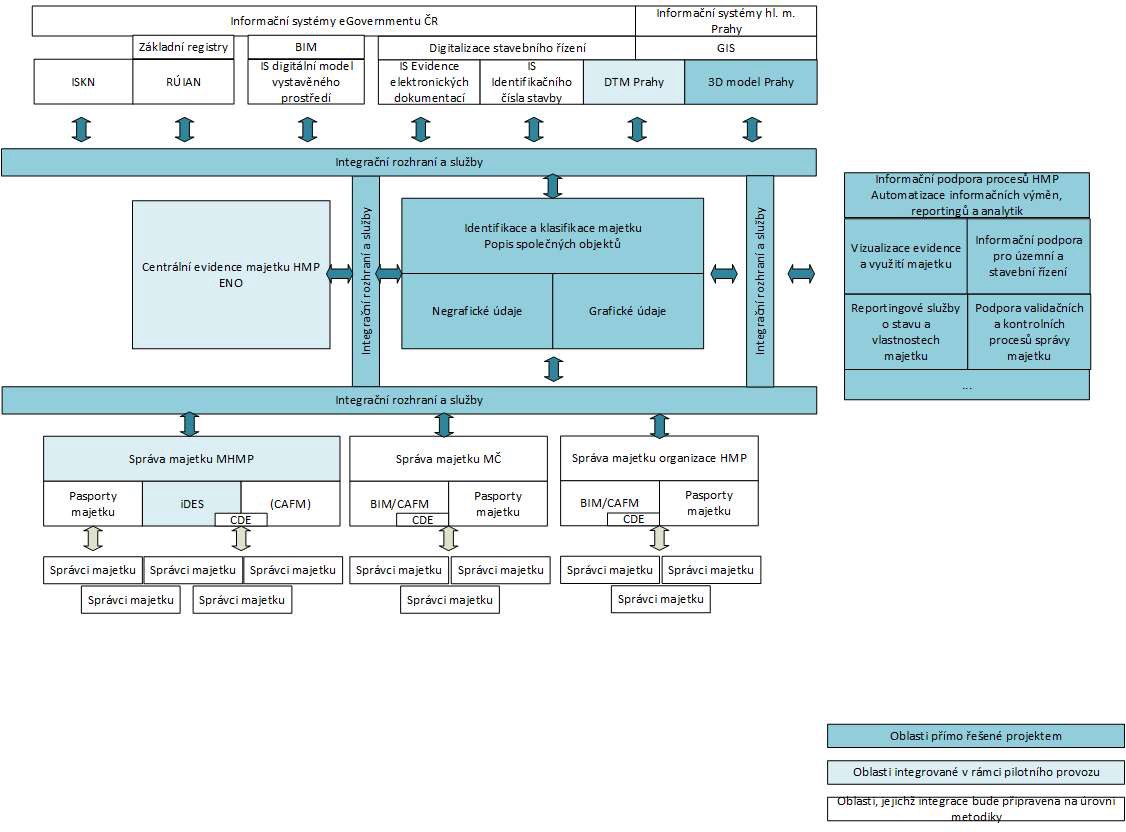 Příloha 3 Smlouvy:(Samostatný dokument – příloha č. 3 a, příloha č. 3 b)Příloha 4 Smlouvy